COURSE SYLLABUS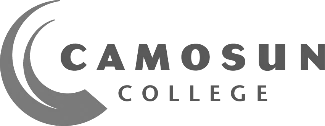 COURSE TITLE:		CLASS SECTION:	 Sections 001, 002 & 003	TERM:	Fall 2022								COURSE CREDITS:  							DELIVERY METHOD(S):	9:30-10:20am; 10:30-11:20pm; 11:30-12:20 all in Young 201			Class will meet weekly during the first 7 weeks of the semester 			and then again on November 30th. Weeks 8-12 will be working 			through the online portions of this course.For COVID-19 information please visit https://legacy.camosun.ca/covid19/index.html.Camosun College requires mandatory attendance for the first class meeting of each course. If you do not attend, and do not provide your instructor with a reasonable explanation in advance, you will be removed from the course and the space offered to the next waitlisted student.INSTRUCTOR DETAILSNAME:		Blair Fisher	EMAIL:		fisherb@camosun.caOFFICE:		Young 205				HOURS:		12:30-1:30pm Wednesdays or drop in whenever you see my door open As your course instructor, I endeavour to provide an inclusive learning environment. However, if you experience barriers to learning in this course, do not hesitate to discuss them with me. Camosun College is committed to identifying and removing institutional and social barriers that prevent access and impede success.CALENDAR DESCRIPTIONPREREQUISITE(S):	Restricted to those students accepted in the Criminal Justice ProgramCO-REQUISITE(S): EXCLUSION(S):	COURSE LEARNING OUTCOMES / OBJECTIVESREQUIRED MATERIALS & RECOMMENDED PREPARATION / INFORMATIONCOURSE SCHEDULE, TOPICS, AND ASSOCIATED PREPARATION / ACTIVITY / EVALUATIONThe following schedule and course components are subject to change with reasonable advance notice, as deemed appropriate by the instructor.  CLASS SCHEDULE OF TOPICS AND ASSIGNMENTS(subject to revision)Week #1   September 7th  (In Class)Orientation to the Criminal Justice ProgramProgram Instructors, key contacts and key resourcesIntroduction to the courseCourse assignmentsCourse and classroom expectationsAssignment #1 (Lansdowne Campus Resources Scavenger Hunt)Week #2    September 14th  (In Class)Introduction to the CJUS (Criminal Justice Undergrad Society)D2L OrientationEffective feedback exerciseCJ Program and personal goals for successWeek #3    September 21st (In Class) ProfessionalismSelf-care plan Assignment #2 (Professional e-mail)Week #4   September 28th  (In Class)Introduction to volunteer opportunitiesDiscuss Co-op and Internship optionsImportance of volunteerism for future goals and industry opportunitiesWeek #5    October 5th  (In Class)APA discussionAppropriate vs inappropriate resourcesFactual information in a post-truth worldWeek #6     October 12th  (In Class)The Web Declare processAPA StylingFormatting academic papersTitle PagesReferencesAssignment #3 (Title Page)Week #7     October 19th (In Class)Website for course and managing online componentsSetting up meetings for assignment #4Review of course and program expectations Week #8 #9 & #10  (Self-paced; Online)Modules 1 and 2Time Management & Self careAcademic WritingAssignment #5 (To be placed in Dropbox on D2L; Due date: November 9th)Weeks #11 & #12  (Self-paced; Online)VolunteerismService LearningAssignment #6 (To be placed in Dropbox on D2L; Due date: November 23rd)Week #13   November 30th (In Class)First semester discussionIntroduction to Winter and Summer coursesEvaluation of learning/progressWrap-up & ReviewStudents registered with the Centre for Accessible Learning (CAL) who complete quizzes, tests, and exams with academic accommodations have booking procedures and deadlines with CAL where advanced noticed is required. Deadlines can be reviewed on the CAL exams page.  http://camosun.ca/services/accessible-learning/exams.htmlEVALUATION OF LEARNINGSix (6) Assignments (Complete / Incomplete)Appropriate attendance, failure to attend regularly will result in an incomplete grade.COURSE GUIDELINES & EXPECTATIONSCourse Grading (Complete / Incomplete)Final Due Date for returned assignments: Week 13, November 30th, 2022To receive a complete grade for this course you will need to have completed all six (6) assignments with adequate achievement. Assignments will be noted as complete or incomplete. Assignments that show a lack of engagement, lack of focus, and/or lack of effort will be noted as incomplete. If your assignment is returned incomplete, you will be informed as such and will need to redo the assignment before class on November 30th. All assignments must be completed to receive a passing grade in this course.You must complete all evaluative requirements (Six {6} assignments) to receive a passing grade in this course. Unfortunately, if you do not complete all requirements, you will receive an Incomplete grade for this course. All late work must be completed by the final class of the semester.STUDENT RESPONSIBILITYEnrolment at Camosun assumes that the student will become a responsible member of the College community. As such, each student will display a positive work ethic, assist in the preservation of College property, and assume responsibility for their education by researching academic requirements and policies; demonstrating courtesy and respect toward others; and respecting expectations concerning attendance, assignments, deadlines, and appointments.SUPPORTS AND SERVICES FOR STUDENTSCamosun College offers a number of services to help you succeed in and out of the classroom. For a detailed overview of the supports and services visit http://camosun.ca/students/.If you have a mental health concern, please contact Counselling to arrange an appointment as soon as possible. Counselling sessions are available at both campuses during business hours. If you need urgent support after-hours, please contact the Vancouver Island Crisis Line at 1-888-494-3888 or call 911.COLLEGE-WIDE POLICIES, PROCEDURES, REQUIREMENTS, AND STANDARDSAcademic Accommodations for Students with DisabilitiesThe College is committed to providing appropriate and reasonable academic accommodations to students with disabilities (i.e. physical, depression, learning, etc). If you have a disability, the Centre for Accessible Learning (CAL) can help you document your needs, and where disability-related barriers to access in your courses exist, create an accommodation plan. By making a plan through CAL, you can ensure you have the appropriate academic accommodations you need without disclosing your diagnosis or condition to course instructors. Please visit the CAL website for contacts and to learn how to get started: http://camosun.ca/services/accessible-learning/ Academic Integrity Please visit http://camosun.ca/about/policies/education-academic/e-1-programming-and-instruction/e-1.13.pdf for policy regarding academic expectations and details for addressing and resolving matters of academic misconduct. Academic Progress Please visit http://camosun.ca/about/policies/education-academic/e-1-programming-and-instruction/e-1.1.pdf for further details on how Camosun College monitors students’ academic progress and what steps can be taken if a student is at risk of not meeting the College’s academic progress standards. Course Withdrawals Policy Please visit http://camosun.ca/about/policies/education-academic/e-2-student-services-and-support/e-2.2.pdf for further details about course withdrawals. For deadline for fees, course drop dates, and tuition refund, please visit http://camosun.ca/learn/fees/#deadlines.Grading Policy Please visit http://camosun.ca/about/policies/education-academic/e-1-programming-and-instruction/e-1.5.pdf for further details about grading.   Grade Review and AppealsPlease visit http://camosun.ca/about/policies/education-academic/e-1-programming-and-instruction/e-1.14.pdf for policy relating to requests for review and appeal of grades.   Mandatory Attendance for First Class Meeting of Each Course Camosun College requires mandatory attendance for the first class meeting of each course. If you do not attend, and do not provide your instructor with a reasonable reason in advance, you will be removed from the course and the space offered to the next waitlisted student. For more information, please see the “Attendance” section under “Registration Policies and Procedures” (http://camosun.ca/learn/calendar/current/procedures.html) and the Grading Policy at http://camosun.ca/about/policies/education-academic/e-1-programming-and-instruction/e-1.5.pdf. Medical / Compassionate WithdrawalsStudents who are incapacitated and unable to complete or succeed in their studies by virtue of serious and demonstrated exceptional circumstances may be eligible for a medical/compassionate withdrawal. Please visit http://camosun.ca/about/policies/education-academic/e-2-student-services-and-support/e-2.8.pdf to learn more about the process involved in a medical/compassionate withdrawal.  Sexual Violence and Misconduct Camosun is committed to creating a campus culture of safety, respect, and consent.  Camosun’s Office of Student Support is responsible for offering support to students impacted by sexual violence.  Regardless of when or where the sexual violence or misconduct occurred, students can access support at Camosun. The Office of Student Support will make sure students have a safe and private place to talk and will help them understand what supports are available and their options for next steps. The Office of Student Support respects a student’s right to choose what is right for them. For more information see Camosun’s Sexualized Violence and Misconduct Policy: http://camosun.ca/about/policies/education-academic/e-2-student-services-and-support/e-2.9.pdf and camosun.ca/sexual-violence. To contact the Office of Student Support: oss@camosun.ca or by phone: 250-370-3046 or 250-3703841Student Misconduct (Non-Academic)Camosun College is committed to building the academic competency of all students, seeks to empower students to become agents of their own learning, and promotes academic belonging for everyone. Camosun also expects that all students to conduct themselves in a manner that contributes to a positive, supportive, and safe learning environment. Please review Camosun College’s Student Misconduct Policy at http://camosun.ca/about/policies/education-academic/e-2-student-services-and-support/e-2.5.pdf to understand the College’s expectations of academic integrity and student behavioural conduct.  If you have a concern about a grade you have received for an evaluation, please come and see me as soon as possible. Refer to the Grade Review and Appeals policy for more information.http://camosun.ca/about/policies/education-academic/e-1-programming-and-instruction/e-1.14.pdfAcademic Advisinghttp://camosun.ca/advisingAccessible Learninghttp://camosun.ca/accessible-learningCounsellinghttp://camosun.ca/counsellingCareer Serviceshttp://camosun.ca/coopFinancial Aid and Awardshttp://camosun.ca/financialaidHelp Centres (Math/English/Science)http://camosun.ca/help-centresIndigenous Student Supporthttp://camosun.ca/indigenousInternational Student Supporthttp://camosun.ca/international/Learning Skillshttp://camosun.ca/learningskillsLibraryhttp://camosun.ca/services/library/Office of Student Supporthttp://camosun.ca/ossOmbudspersonhttp://camosun.ca/ombudsRegistration http://camosun.ca/registrationTechnology Supporthttp://camosun.ca/itsWriting Centrehttp://camosun.ca/writing-centreChanges to this syllabus: Every effort has been made to ensure that information in this syllabus is accurate at the time of publication. The College reserves the right to change courses if it becomes necessary so that course content remains relevant. In such cases, the instructor will give the students clear and timely notice of the changes.